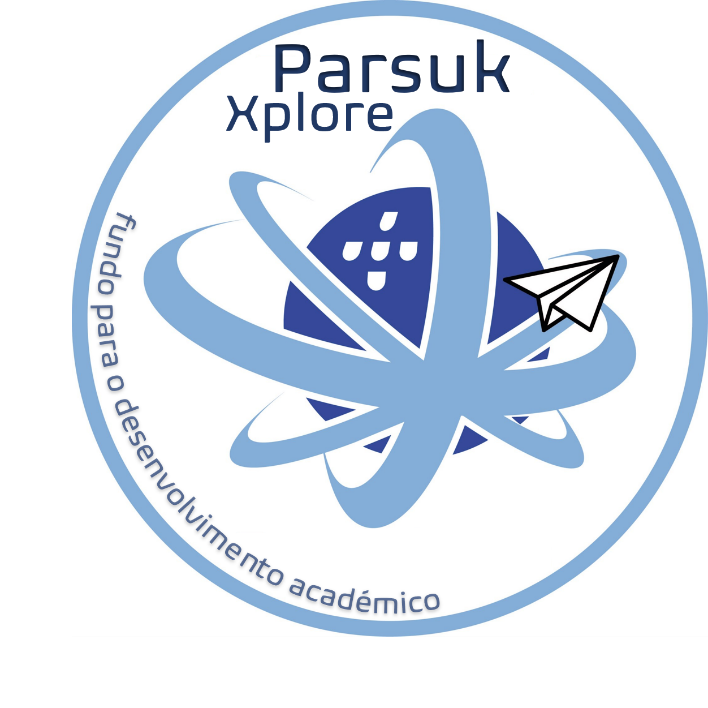 PARSUK XploreFORMULÁRIO DE CANDIDATURAAPPLICATION FORMSecção 1: Resumo dos Detalhes da CandidaturaSection 1: Application summary DetailsSecção 2: Trabalho de InvestigaçãoSection 2: BackgroundSecção 3: Detalhes e CV do candidatoSection 3: applicant details and CV Secção 4: Detalhes da investigação e suporte solicitadoSection 4: Details of research and support requestedSecção 5: Suporte do SupervisorSection 5: Supervisor’s EndorsementSecção 6: Assinatura do CandidatoSection 6: Applicant Sign OffQ1.  CANDIDATO (Título / Nome)        APPLICANT (Title / Name)Q2. Instituição Anfitriã e Departamento       Host Institution and DepartmentQ3.  Cargo        RoleQ4.  Correio Eletrónico        E-mailQ5. PROPOSTA       PROPOSAL  Q5. PROPOSTA       PROPOSAL  Q5. PROPOSTA       PROPOSAL  Q5. PROPOSTA       PROPOSAL  Nome da ConferênciaName of the conferenceDatasDatesLocalizaçãoLocationTipo de ApresentaçãoType of presentationQ6.  RESUMO DO ORÇAMENTO        BUDGET SUMMARY(a) Quantidade solicitada nesta candidatura      Amount requested in this application£ Q6.  RESUMO DO ORÇAMENTO        BUDGET SUMMARY(b) Quantidade garantida/a ser garantida por outra(s) fonte(s)      Amount secured/to be secured from other source(s)£Q6.  RESUMO DO ORÇAMENTO        BUDGET SUMMARY(c) Custo Total      Total Proposal Cost£Q7.  ESPECIFICAR A ÁREA DE PESQUISA        SPECIFY AREA OF RESEARCH Q1.  RESUMO DO TRABALHO SE INVESTIGAÇÃO PARA AVALIADORES CIENTIFICAMENTE QUALIFICADOSPrincipais questões científicas, metas e objetivos e principais resultados/impacto. Max 150 words       SUMMARY OF RESEARCH FOR SCIENTIFICALLY QUALIFIED ASSESSORSKey research question(s), aims and objectives and potential outputs/impact. Max 150 wordsQ2.  RESUMO PARA LEITORES LEIGOSIncluir, de forma compreensível para um leitor leigo, a finalidade do financiamento e, conforma aplicável, as principais questões da investigação, metas, objetivos e resultados/potencial impacto. Max 250 palavras       SUMMARY FOR LAY READERS To include, in a form comprehensible to a lay readership, purpose of funding and as applicable key research question(s), aims and objectives and potential outputs/impact Max 250 wordsQ1. INFORMAÇÕES DE CONTACTO       CONTACT INFORMATIONQ1. INFORMAÇÕES DE CONTACTO       CONTACT INFORMATIONQ1. INFORMAÇÕES DE CONTACTO       CONTACT INFORMATIONQ1. INFORMAÇÕES DE CONTACTO       CONTACT INFORMATIONNome e TítuloName and TitleNome e TítuloName and TitleTrabalho atualCurrent post(s) Trabalho atualCurrent post(s) Morada (nome do departamento e localização)Address (department name and location)Morada (nome do departamento e localização)Address (department name and location)Correio eletrónicoEmail addressContacto telefónicoContact telephone numberNúmero de membro PARSUKPARSUK membership numberQ2.  TRABALHOS REALIZADOS ANTERIORMENTE (mais recente primeiro)         PREVIOUS POSTS HELD (most recent first)Q2.  TRABALHOS REALIZADOS ANTERIORMENTE (mais recente primeiro)         PREVIOUS POSTS HELD (most recent first)Q2.  TRABALHOS REALIZADOS ANTERIORMENTE (mais recente primeiro)         PREVIOUS POSTS HELD (most recent first)Q2.  TRABALHOS REALIZADOS ANTERIORMENTE (mais recente primeiro)         PREVIOUS POSTS HELD (most recent first)Data de mm/aaaaDate from mm/yyyyData a mm/aaaaDate to mm/yyyyPosiçãoPositionOrganizaçãoOrganisationQ3.  EDUCAÇÃO E TREINO (mais recente primeiro)         EDUCATION AND TRAINING (most recent first)Q3.  EDUCAÇÃO E TREINO (mais recente primeiro)         EDUCATION AND TRAINING (most recent first)Q3.  EDUCAÇÃO E TREINO (mais recente primeiro)         EDUCATION AND TRAINING (most recent first)Q3.  EDUCAÇÃO E TREINO (mais recente primeiro)         EDUCATION AND TRAINING (most recent first)Data de Término mm/aaaaDate awarded mm/yyyyQualificaçãoQualificationCursoSubjectOrganizaçãoOrganisationQ4.  PRÉMIOS E BOLSAS DE OUTRAS AGÊNCIAS DE FINANCIAMENTO        AWARDS & GRANTS FROM OTHER FUNDING AGENCIESQ5.  PUBLICAÇÕESPublicações devem estar organizadas por ordem cronológica, com a mais recente primeiro.        PUBLICATIONSPublications should be in chronological order with the most recent first. Q6. OUTRAS ATIVIDADES RELEVANTESEngajamento público, divulgação científica, envolvimento organizacional …OTHER ACTIVITIES OF RELEVANCEPublic engagement, Science outreach, organisation involvement… Q1. DETALHES DA CONFERÊNCIA/CURSO        CONFERENCE/COURSE DETAILSQ1. DETALHES DA CONFERÊNCIA/CURSO        CONFERENCE/COURSE DETAILSNomeName DatasDates LocalizaçãoLocationQ2.  OBJETIVO DO EVENTO (50 palavras)         PURPOSE OF THE EVENT (50 words)Q3. DETALHES DE POTENCIAIS BENEFÍCIOS / IMPACTO / RESULTADOS DA PRESENÇA NO EVENTO (max 450 palavras)Na sua opinião, qual é o impacto científico previsto deste trabalho para a comunidade presente no evento? (~150 palavras)Qual a importância que este evento terá para dar continuidade e crescimento à sua investigação? (~150 palavras)Qual a importância que este evento terá no seu crescimento pessoal e profissional, e na criação de colaborações? (~150 palavras)DETAILS OF POTENTIAL BENEFIT / IMPACT / OUTCOMES FROM THE EVENT ATTENDANCE (max 450 words)What is in your view the predicted scientific impact of this work to the community present at the event? (~150 words);What is the importance of attending this Event in terms of giving larger scope continuity and growth to your research project? (~150 words)What is the importance of this Event to your personal and professional growth, and creation of collaborations? (~150 words)Q4.  ABSTRACT SUBMETIDO (deixe em branco caso não se aplique)        SUBMITTED ABSTRACT (if not applicable leave blank)Q4.  ABSTRACT SUBMETIDO (deixe em branco caso não se aplique)        SUBMITTED ABSTRACT (if not applicable leave blank)Estado da submissãoState of submissionÀ espera da decisão (especifique a data esperada)Awaiting decision (please specify expected date)Estado da submissãoState of submissionAceite para apresentação de póster Accepted for PosterEstado da submissãoState of submissionAceite para apresentação oralAccepted for TalkQ5.  JUSTIFICAÇÃO DE PRESENÇA (deixe em branco caso não se aplique)       JUSTIFICATION OF ATTENDANCE (if not applicable leave blank)Q5.  JUSTIFICAÇÃO DE PRESENÇA (deixe em branco caso não se aplique)       JUSTIFICATION OF ATTENDANCE (if not applicable leave blank)Estado da submissãoState of submissionÀ espera da aceitação (especifique a data esperada)Awaiting acceptance (please specify expected date)Estado da submissãoState of submissionParticipação aceiteParticipation acceptedEstado da submissãoState of submissionQ6. CUSTOS       COSTSQ1. INFORMAÇÃO DE CONTACTO       CONTACT INFORMATIONQ1. INFORMAÇÃO DE CONTACTO       CONTACT INFORMATIONQ1. INFORMAÇÃO DE CONTACTO       CONTACT INFORMATIONQ1. INFORMAÇÃO DE CONTACTO       CONTACT INFORMATIONNome e TítuloName and TitlePosição atualCurrent post Correio EletrónicoEmail addressContacto telefónico Contact telephone numberQ2. DECLARAÇÃO DE APOIO       SUPPORTING STATEMENTQ2. DECLARAÇÃO DE APOIO       SUPPORTING STATEMENTAssinaturaSignatureAo assinar esta secção, o candidato confirma que toda a informação é verdadeira e que seguiu as instruções para preencher e submeter esta candidatura. Se a candidatura for financiada, o candidato concorda com os termos, condições e processos da PARSUK-Xplore.By signing this section, the Applicant confirms that all the given information is true, and he/she has complied with the instructions for completing and submitting this application. If the application is funded, he/she will agree to the terms, conditions and processes of PARSUK-Xplore.Q1.  ASSINATURA DO CANDIDATO        APPLICANT SIGN OFF DETAILSQ1.  ASSINATURA DO CANDIDATO        APPLICANT SIGN OFF DETAILSNome (impresso)Name (print)AssinaturaSignature Data (dd/mm/aaaa)Date (dd/mm/yyyy)